MR overleg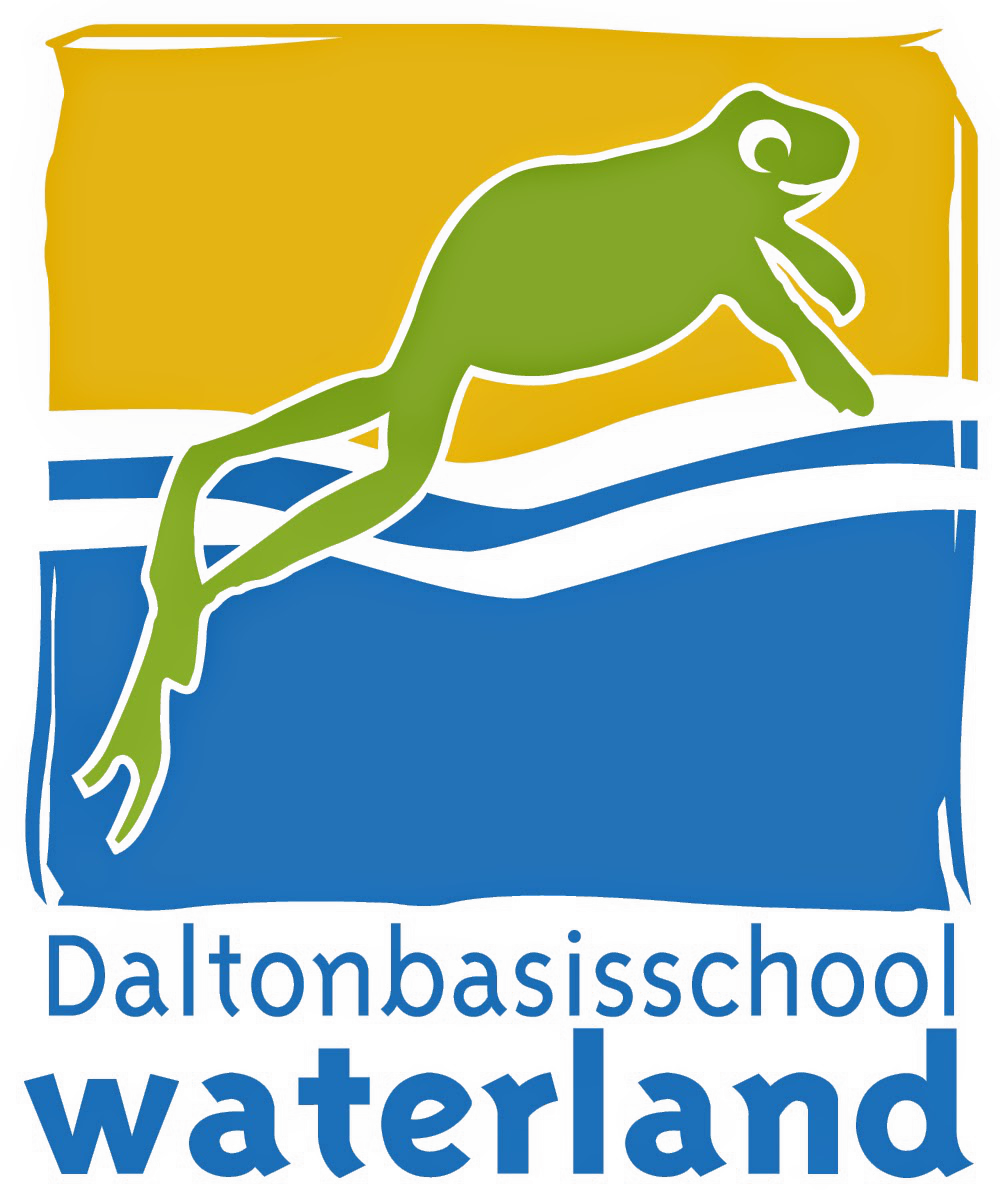 MR OBS WaterlandDatum	:	27 november 2017Tijd	:	19:15Locatie	:	OBS Waterland, Den HaagAgendaOpeningGoedkeuring notulen en actielijstIngekomen stukken en mededelingenStand van zaken GMRORLRInhoudelijke agendapuntenVertrek Sylvia	en procedure werving (door bovenschoolse	directeur DHS)Evaluatie (kleine) groepen 3Evaluatie zorgplanAfsluitingW.v.t.t.kRondvraagWaterlandjournaalSluiting